Управление образования Ирбитского МОМОУ «Килачевская СОШ»04.05.2016гПРИКАЗ№ 39-б«Об утверждении школьного перечня учебников на 2016 - 2017 учебный год»    Руководствуясь учебным планом ОУ, составленного на основании приказа Министерства образования РФ от 09.04.2004 г. №1312 «Об утверждении федерального базисного учебного плана и примерных учебных планов для образовательных учреждений РФ, реализующих программы общего образования (с изменениями и дополнениями)»;     на основании приказа Министерства образования и науки РФ от   №  «Об утверждении федерального перечня учебников, рекомендованных при реализации имеющих государственную аккредитацию образовательных программ начального общего, основного общего, среднего общего образования;    решения педагогического совета (протокол № 8 от 30.04.2016г.)ПРИКАЗЫВАЮ:1.Утвердить школьный перечень учебников на 2016 -2017 учебный год для учащихся, обучающихся по общеобразовательным программам начального общего, основного общего, среднего общего образования  (Приложение №1).2. Утвердить школьный перечень учебников на 2016 -2017 учебный год для учащихся, обучающихся по образовательной программе для детей с ограниченными возможностями здоровья (умственной отсталостью) (Приложение №2).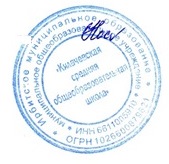 Директор школы:                                                           О.А.Носкова                                                                            Приложение №1к приказу № 39-б от 04.05.2016г.Перечень учебников для учащихся, обучающихся по общеобразовательным программам                                                                           Приложение № 2к приказу № 39-б от 04.05.2016г.Перечень учебников для учащихся, обучающихся по общеобразовательным программам для детей с ЗПР (умственной отсталостью)Название учебникаКлассАвторыИздательствоГод изданияРусский язык1Канакина В.П.Просвещение2011Литерературное чтение1Климанова Л.Ф.Просвещение2011Азбука1Горецкий В.Г.Просвещение2011Математика1Моро М.И.Просвещение2011Окруж.мир1Плешаков А.А.Просвещение2011Музыка1Критская Е.Д.Просвещение2011Изобразительная деятельность1Неменская Л.А.Просвещение2015Технология1Роговцева Н.И.Просвещение2015Физическая  культура1-4Лях В.И.Просвещение2011Русский язык2Горецкий В.Г.Просвещение2012Литературное чтение2Горецкий В.Г.Просвещение2012Английский язык2Биболетова М.З.Титул2011Математика2Моро М.З.Просвещение2012Окружающий мир2Плешаков А.А.Просвещение2012Музыка2Критская Е.Д.Просвещение2013Изобразительная деятельность2Коротеева Е.И.Просвещение2012Технология2Роговцева Н.И.Просвещение2015Физическая культура1-4Лях В.И.Просвещение2011Русский язык3Канакина В.П.Просвещение2013Литературное чтение3Климанова Л.Ф.Просвещение2013Английский язык3Биболетова М.З.Титул2013Математика3Моро М.З.Просвещение2013Окружающий мир3Плешаков А.А.Просвещение2013Музыка3Критская Е.Д.Просвещение2013Изобразительная деятельность3Горяева Н.А.Просвещение2013Технология3Роговцева Н.И.Просвещение2013Физическая культура1-4Лях В.И.Просвещение2011Русский язык4Канакина В.П.Просвещение2014Литературное чтение4Климанова Л.Ф.Просвещение2014Английский язык4Комарова Ю.А.Русское слово2014Математика4Моро М.З.Просвещение2014Окружающий мир4Плешаков А.А.Просвещение2014Основы светской  этики4Шемшурина А.И.Просвещение2014Музыка4Критская Е.Д.Просвещение2013Изобразительная деятельность4Неменская Л.А.Просвещение2014Технология4Роговцева Н.И.Просвещение2014Физическая культура1-4Лях В.И.Просвещение2014Русский язык5Ладыженская Т.А.Просвещение2015Литературное чтение5Меркин Г.С.Русское слово2015Английский язык5Комарова Ю.А.Русское слово2015Математика5Виленкин Н.Я.Мнемозина2013История древнего мира5Вигасин А.А.Просвещение2015География5-6Алексеев А.И.Просвещение2016Биология5ПасечникПросвещение2015Музыка5Критская Е.Д.Просвещение2015Технология индустр5Тищенко А.Т.Вентана-Граф2015Декоративно-прикладное искусство5Неменский Б.М.Просвещение2015Технология ведения дома5Симоненко В.Д.Вентана-Граф2015Физическая культура5Матвеев А.П.Просвещение2014Обществознание5Боголюбова Л.Н.Просвещение2015Основы светской этики5Студеникин М.Т.Русское слово2015Русский язык6Баранов М.Т.Просвещение2015Литературное чтение6Меркин Г.С.Русское слово2014Английский язык6 Комарова Ю.Л. Русское слово2015История России6 Арсентьев Н.М.Просвещение2016Обществознание6Боголюбов Л.Н.Просвещение2016Математика6Виленкин А.Я.Мнемозина2013История средних веков6АгибаловаПросвещение2016География5-6 Алексеев А.И.Просвещение2016Биология6 Пасечник В.В.Дрофа2015Музыка6Сергеева Г.П.Просвещение2015Изобразительная деятельность6Неменский Б.М.Просвещение2015Технология индустриал6Тищенко А.Т.Вентана-Граф2015Технология ведения дома6Симоненко В.Д.Вентана-Граф2015Русский язык7Баранов М.Т.Просвещение2011Литературное чтение7Меркин Г.С.Русское слово2005Английский язык7Биболетова  М.З.Титул2009Алгебра7Алимов Ш.А.Просвещение2007Геометрия7-9Атанасян Ш.А.Просвещение2008История России7Данилов А.А.Просвещение2007История нового времени7ЮдовскаяПросвещение2007Обществознание7Боголюбов Л.Н.Просвещение2008География7Коринская В.А.Просвещение2007Физика7Перышкин А.В.Дрофа2011Биология7Сонин Н.И.Дрофа2008Музыка7Критская Е.Д.Просвещение2015Изобразительное искусство7Неменский Б.М.Просвещение2015Технология обсуживающего труда 7Симоненко В.Д. Вентана-Граф2008Технология индустр.7Тищенко А.Т.Вентана-Граф2015Основы безопасности жизнедеятельности7ЛатчукПросвещение2015Русский язык8Тростенцова Л.А.Просвещение2007Литературное чтение8Меркин Г.С.Русское сл.2009Английский язык8Биболетова М.З. Титул2010Алгебра8Алимов Ш.А.Просвещение2009Информатика8Семакин И.Г.Бином2006Новая история8ЮдовскаяПросвещение2006История России8Данилов А.А.Просвещение2008Обществознание 8Боголюбов Л.А.Просвещение2013География8Баринова Н.И.Дрофа2010Физика8Перышкин А.В.Дрофа2008Химия8Рудзитис Г.Е.Просвещение2011Биология8 Колесов Дрофа2011Изобразительное искусство8Неменский Б.М.Просвещение2015Технология8Симоненко В.Д.Вентана-Граф2005Основы безопасности жизнедеятельности8Латчук В.Н.Дрофа2005Физическая культура8Матвеев А.П.Просвещение2012Русский язык9Тростенцова Л.А.Просвещение2009Литература9Зинин С.А.Русское слов2010Английский язык9Биболетова М.З.Титул2013Алгебра9Алимов Ш.А.Просвещение2010Информатика 9Симакин И.Г.Бином2006Новейшая история9Сороко-Цюпа О.С., А.О.Просвещение2006История России9Данилов А.А.Просвещение2013Обществознание9Боголюбов Л.Н.Просвещение2008География9Дронов В.А.Дрофа2010Физика9Перышкин А.В.Дрофа2012Химия9Рудзитис Г.Е.Просвещение2012Биология9Сонин Н.И.Дрофа2011Основы безопасности жизнедеятельности9Латчук В.Н.Дрофа2010Физическая культура8-9Матвеев А.П.Просвещение2012Искусство 8-9Сергеева Г.П.ПросвещениеТехнология9Симоненко В.Д.Вентана-Граф2006Черчение9Ботвинников А.Д.Просвещение2006Русский язык10-11Гольцова Н.Г.Просвещение2006Литература10Сахаров В.И.Русское слов2013Английский язык10Биболетова М.З.Титул2011Алгебра10Колягин Ю.М.Просвещение2014Геометрия10-11Атанасян Л.С.Просвещение2006История России10Сахаров А.А.Русское слов2008Обществознание10Боголюбов Л.Н.Просвещение2010Экономика10-11Липсиц И.В.Просвещение2006Физика10Касьянов В.А.Дрофа2014Химия10Рудзитис Г.Е.Просвещение2011География10Максаковский В.П.Дрофа2014Биология10Захаров В.Б.Дрофа2005Физическая культура10Лях В.И.Просвещение2011Основы безопасности жизнедеятельности10Латчук В.Н.Дрофа2006География10-11Максаковский В.П.Дрофа2014Информатика10Семакин И.Г.Бином2013МХК10Емохонова Л.Г.Просвещение2008Технология10Симоненко В.Д.Вентана-Граф2007География Свердловской области 10Капустин В.Г.Просвещение2006Литература 11Сахаров В.И.Русское слов2005Английский язык11Биболетова М.З.Титул2013История России11Загладин Н.В.Русское слов2009Обществознание11Боголюбов Л.Н.Просвещение2013Физика11Касьянов В.А.Дрофа2005Химия11Рудзитис Г.Е.Просвещение2013Органическая химия11Нифантьев Э.Е.Мнемозина2005Биология11Сонин Н.И.Дрофа2005 Основы безопасности жизнедеятельности11Марков В.В.Дрофа2013Информатика11Семакин И.Г.Бином2013МХК11Емохонова Л.Г.Просвещение2010Технология11Симоненко В.Д.Вентана-Граф2007Название учебникаКлассАвторыИздательствоГод изданияБукварь1Воронкова В.В.Просвещение2013Математика1Алышева Т.В.Просвещение2013Технология1Кузнецова Л.А.Просвещение2013Чтение2Ильина С.Ю.Просвещение2014Русский язык2Якубовская Э.В.Просвещение2013Технология2Кузнецова Л.А.Просвещение2011Чтение3Смирнова З,Н.Просвещение2013Русский язык3Аксенова А.К.Просвещение2014Математика3Эк В.В.Просвещение2013Чтение4Ильина С.Ю.Просвещение2013Русский язык4Аксенова А.К.Просвещение2013Математика4Перова М.Н.Просвещение2013Живой мир 4Матвеева Н.Б.Просвещение2015Чтение5Малышева З.Ф.Просвещение2013Русский язык5Галунчикова Н.Г.Просвещение2014Математика5Перова М.Н.Просвещение2013Природоведение5 Лифанова Т.М.Просвещение 2015Технология с\х труд5Ковалева Е.А.Просвещение2012Технология швейного дела5Картушина Г.Б.Просвещение2012Чтение6Бгажникова И.М.Просвещение2013Русский язык6Галунчикова Н.Г.Просвещение2013Математика6Капустина Г.М.Просвещение2015Биология6Никишов А.И.Просвещение2013География6Лифанова Т.М.Просвещение2013 Технология швейного дела6Картушина Г.Б.Просвещение2013Технология с/х труд6Ковалев Е.А.Просвещение2015Чтение7Аксенова А.К.Просвещение2013Русский язык7Галунчикова Н.Г.Просвещение2013Математика7Алышева Т.В.Просвещение2013Биология7Клепинина З.А.Просвещение2013 Технология швейного дела7Картушина Г.Б.Просвещение2015Технология  с/х труд6Ковалев Е.А.Просвещение2015Чтение8Малышева З.Ф.Просвещение2013Русский язык8Галунчикова Н.Г.Просвещение2012Математика8Эк В.В.Просвещение2013Биология8Никишов А.И.Просвещение2013География8Лифанова Т.М.Просвещение2013Технология швейного дела8Картушина Г.Б.Просвещение2012Технология с\х труд8Ковалев Е.А.Просвещение2015Чтение9Аксенова А.К.Просвещение2013Русский язык9Галунчикова Н.Г.Просвещение2013Математика9Перова М.Н.Просвещение2016Биология9Соломина Е.Н.Просвещение2015География9Лифанова Т.М.Просвещение2013История России9Пузанов Б.П.Владос2014 Технология швейного дела9Картушина Г.Б.Просвещение2015Технология с\х труд9Ковалев Е.А.Просвещение2012